22 septembre 2022Le Volkswagen ID. Buzz Cargo récompensé par le prix « International Van of the Year 2023 »L'ID. Buzz Cargo1 s’est vu décerner le prestigieux prix « International Van of the Year 2023 » (IVOTY). Carsten Intra, CEO de Volkswagen Commercial Vehicles, a reçu le prix des mains de Jarlath Sweeney, président de l’IVOTY, lors de l’événement d’ouverture « Stars of the Year » de la German Association of the Automotive Industry (VDA).L’ID. Buzz Cargo1 a ainsi reçu cette récompense internationale tant convoitée avant même son lancement sur le marché. Le véhicule a été développé pour être exclusivement doté d’une motorisation électrique et sera livré aux clients avec un bilan carbone neutre. « Nous sommes très honorés et fiers de recevoir ce prix pour l'ID. Buzz Cargo. Merci infiniment au jury de l'IVOTY et à toutes les personnes chez Volkswagen Commercial Vehicles qui ont contribué à faire de l'ID. Buzz Cargo la meilleure camionnette de sa catégorie », a déclaré Carsten Intra.Jarlath Sweeney, président de l’IVOTY, a remis le prix au nom des 34 journalistes internationaux spécialisés dans les véhicules utilitaires qui composent le jury de cet organisme. « Il n'est pas si fréquent qu'un concept de véhicule totalement inédit arrive et suscite autant d'attention sur le marché. Félicitations à l'équipe de développement de Volkswagen Commercial Vehicles pour la création de ce véhicule unique », a-t-il souligné.1 ID. Buzz Cargo (150 kW/204 ch) : consommation électrique en cycle mixte : 22,2 - 20,4 kWh/100 km ; émissions de CO2 en cycle mixte : 0 g/kmPress contact VolkswagenJean-Marc PontevillePR ManagerTél. : +32 (0)2 536.50.36Jean-marc.ponteville@dieteren.beD'Ieteren Automotive SA/NVMaliestraat 50, rue du Mail1050 Brussel/BruxellesBTW/TVA BE0466.909.993RPR Brussel/RPM Bruxelles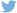 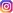 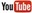 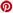 Plus d’informationshttps://www.dieteren.be/frPrix remis à l’occasion du salon des véhicules utilitaires IAA Transportation de HanovrePlus de 13 700 commandes pour l’ID. Buzz, dont la moitié pour la version CargoLe Groupe Volkswagenwww.volkswagenag.comD’Ieterenhttp://www.dieteren.com/fr